Dear CouncillorYou are hereby summoned to attend a meeting of the Morgan Library Committee to take place on Tuesday 3rd March 2020 at 14.45 in the Roden Suite, Edinburgh House, Wem.Yours sincerely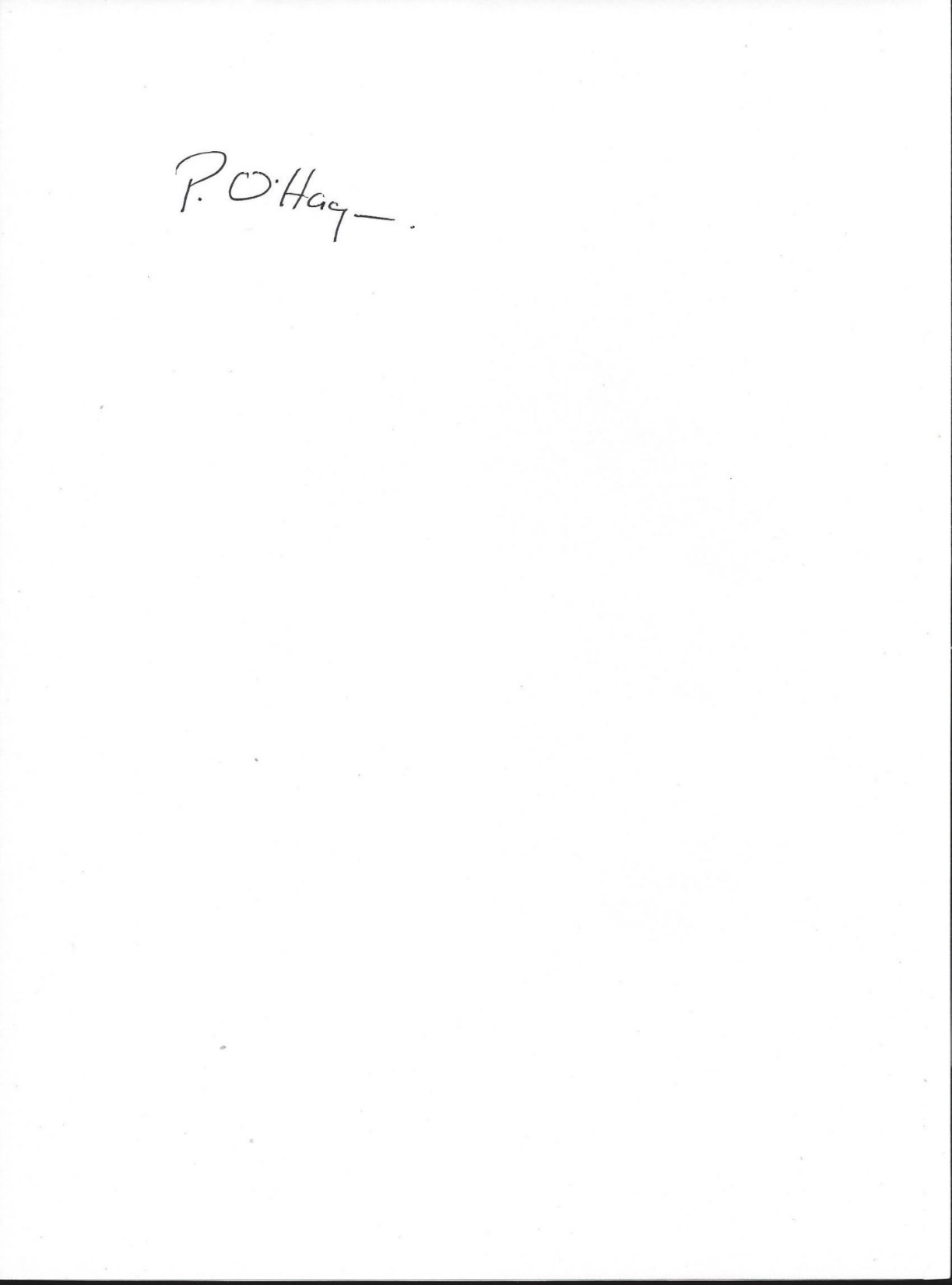 Town ClerkAGENDAWem Town CouncilWem-Birthplace of the Modern Sweet PeaTown Clerk and Treasurer:Mrs. P. E. O’HaganWem Town Council OfficesEdinburgh HouseNew StreetWem, ShropshireSY4 5DB
Tel & Fax: (01939) 232733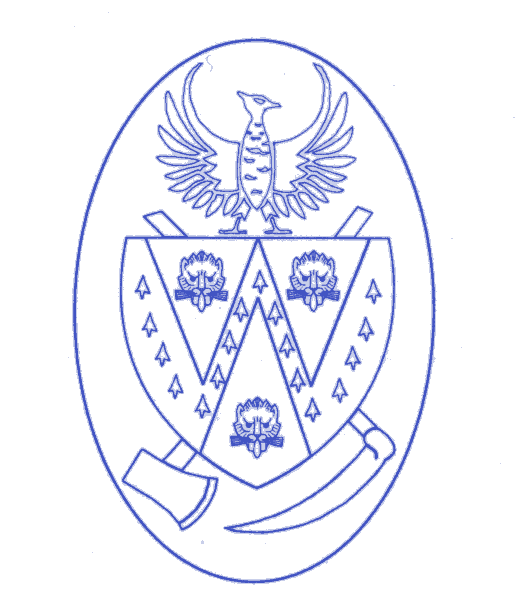 Email: info@wem.gov.ukAssistant Clerk Email: assistant.clerk@wem.gov.ukWebsite: www.wem.gov.ukTo Members of the Morgan Library Committee (all Councillors)                            25.2.201Apologies - To receive any apologies and reasons for absence.2Minutes to approve as a correct record the minutes of a meeting of this committee held on 16th January 2020 34Exclusion of Public and PressTo resolve that as publicity would be prejudicial to the public interest by reason of the confidential nature of the business to be transacted, the public and press be excluded from the meeting in accordance with Section 1 of the Public Bodies (Admission to Meetings) Act 1960.Survey reports and options report – To consider the following reports (copies enclosed).a) Supplementary Roof Reportb) Supplementary Wall Condition Reportc) Response from Shropshire Council ref previous worksd) Town Clerk’s options report 